2. April 2024Jetzt teilnehmen: Umfrage der „mission E“ zum Energieverhalten bis 12. April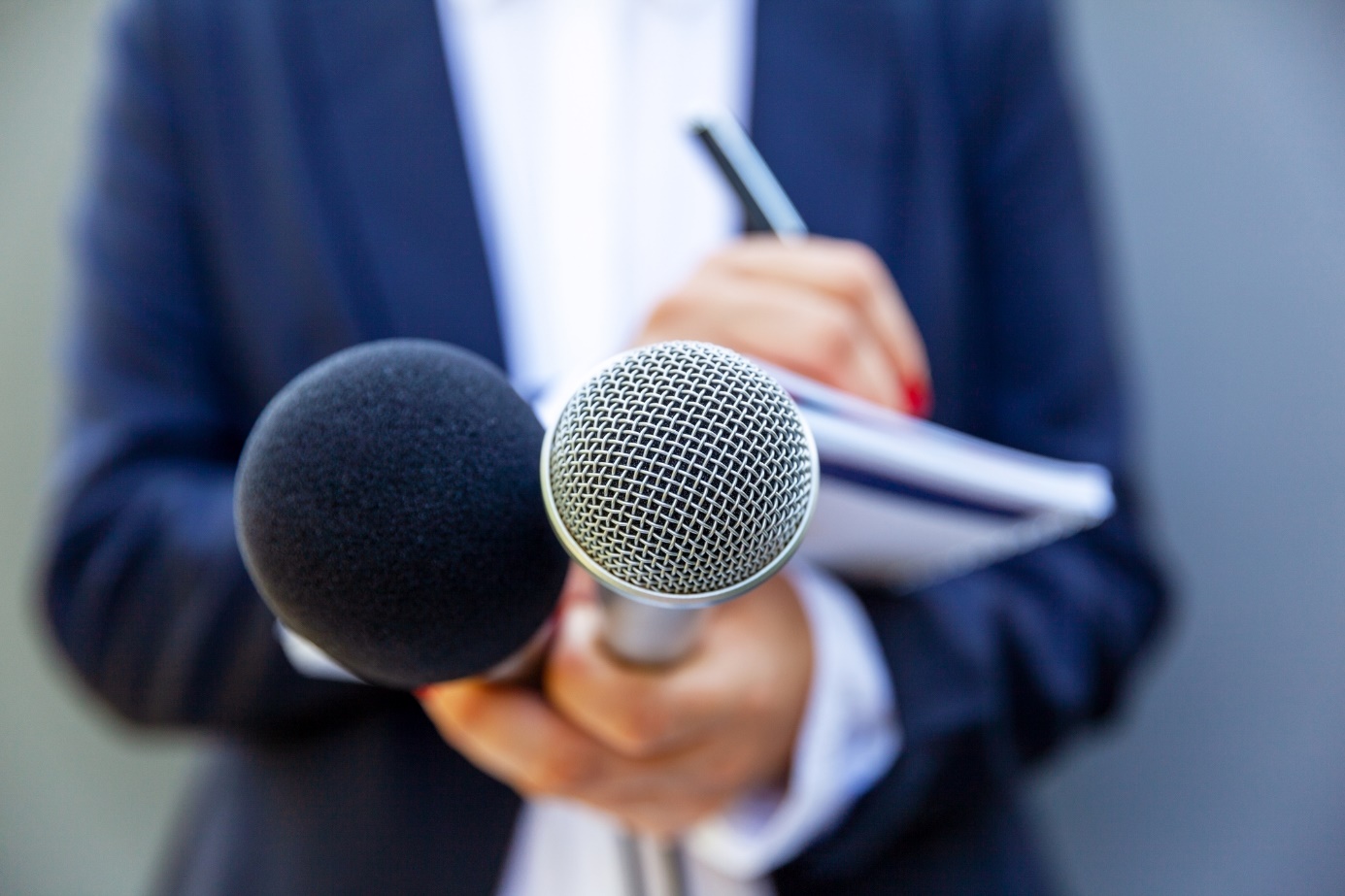 Unsere landesverwaltungsweite Online-Umfrage zum Energieverhalten läuft noch bis zum 12. April. Alle Beschäftigten der Landesverwaltung NRW sind herzlich eingeladen, sich an dieser Umfrage zu beteiligen. Bisher zählen wir bereits über 2.500 Teilnahmen aus allen Ressorts Das Ausfüllen des Online-Fragebogens dauert etwa 8 Minuten und ist selbstverständlich freiwillig und streng anonym. Teilnehmende unterstützen durch ihre Angaben zum eigenen Energieverhalten in den Bereichen Strom, Wärme und Mobilität nicht nur das Kampagnenteam der „mission E“: Sie können gleichzeitig wertvolle Inspirationen für Einsparungen im privaten und beruflichen Kontext sammeln.Wie Sie teilnehmen könnenWenn Sie noch keine Einladung zur Teilnahme per Mail oder im Intranet Ihrer Behörde erhalten haben, können Sie den Teilnahme-Link, den wir aus methodischen Gründen nicht auf dieser Website veröffentlichen möchten, direkt beim Kampagnenteam anfragen. Senden Sie dazu einfach eine kurze E-Mail an knlv@energy4climate.nrw. Gerne können Sie den Link dann in Ihrer Behörde oder Dienststelle verbreiten, Sie erhalten hierfür auch einen kurzen Flyer und eine Textvorlage zum Weiterleiten an interessierte Kolleginnen und Kollegen. Dieser Beitrag ist ein Service des Kampagnenteams der „mission E“ in der Landesverwaltung NRW. Auf der Kampagnen-Website finden Sie weitere aktuelle Meldungen zu Energie- und Klimaschutzthemen sowie zur Kampagne.Autorin: Judith Geusen (NRW.Energy4Climate)LinksBild: iStock/Mihajlo Maricic (kostenpflichtig)